 Doser par titrage pH-métrique.Le document ci-contre présente le graphe pH = f(VB) obtenu lors du titrage d'un volume VA = 20,0 mL d'une solution SA d'acide méthanoïque de concentration CA par une solution SB d'hydroxyde de sodium, Na+(aq) + HO-(aq),de concentration CB = 2,50 x 10-2 mol .L-1.1. Faire un schéma légendé du dispositif de titrage.2. Écrire l'équation de la réaction de titrage.3. Déterminer graphiquement le volume équivalent VE et à la demi équivalence4. Établir la relation entre les concentrations et les volumes traduisant l'équivalence du titrage.5. Calculer la concentration CA. Données : couples acide/base : HCOOH (aq) / HCOO-(aq) et H2O (l)/ HO-(aq)6. Justifie l’allure de la courbe.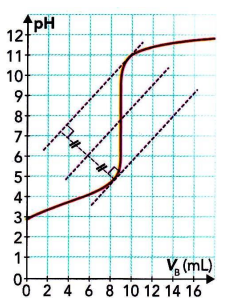 